Retourformulier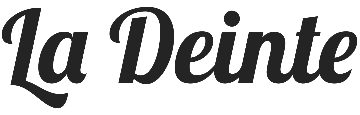 Beste klant,Hopelijk ben je tevreden met je aankoop!Er kan natuurlijk altijd een reden zijn dat je één of meerdere artikelen wenst terug te sturen.  Terugzending is enkel mogelijk na aanmelding via mail naar info@ladeinte.nl.Retouren worden enkel aanvaard indien het artikel onbeschadigd, ongedragen en ongewassen is en voorzien van alle originele labels en etiketten. De retour dient te gebeuren binnen 10  dagen na ontvangst van de bestelde goederen.Retourneren kan op 2 manieren:- Goederen in de winkel afgeven (gratis). Wij geven je daarbij  graag advies over de juiste maat en het juiste model voor jou.- Goederen terugsturen in originele verpakking en voorzien van alle labels en etiketten  samen met dit ingevulde retourformulier naar:La Deinte Lingerie – RetourenKorte Tiendeweg 24 A
2801 JT GoudaVraag een bewijs van verzending en bewaar dit goed.De verzendkosten zijn voor eigen rekening. Niet voldoende gefrankeerde retouren worden verrekend met het openstaande bedrag .Het bedrag van de retour wordt binnen  twee weken na ontvangst van de producten terugbetaald op dezelfde manier als de betaling._______________________________________________________________________________________________________________
Formulier bijvoegen bij pakketje:Naam…………………………………………………………………………………………………………………………………………Adres: ……………………………………………………………………………………………………………………………………………Postcode en woonplaats: ………………………………………………………………………………………………………………Telefoonnummer: …………………………………………………………………………………………………………………………E-mailadres: …………………………………………………………………………………………………………………………………Datum van bestellen: ……………………………………………………………………………………………………………………